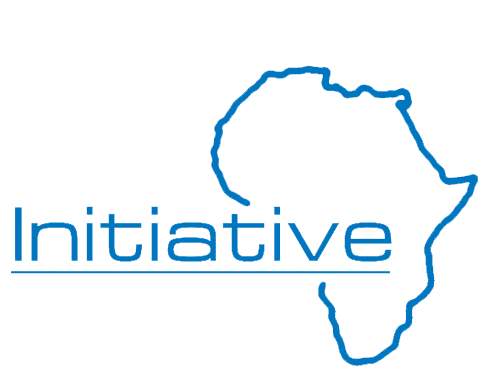 GENDER EQUALITY: MAKING CHANGE HAPPEN PROJECTPROPOSAL TEMPLATEProject SummaryBackgroundCurrent information about the issue, why you applied Rationale/JustificationThe problem, what & how can you change and why your involvementObjectives General & specificResults and ActivitiesActivities for each resultStrategies Approach to implementing the project (Innovation, added value, social entrepreneurship, link to other projects…)Beneficiaries Targets, selection criteriaOrganization and Management About the organization, human, material & financial inputs and structure to implement this project)Assumptions & RisksOn what conditions the project can be implemented and what are the expected challenges and their mitigation factorsStakeholders Who they are and what roles they will have... Monitoring & EvaluationFollow up strategy, progress reporting and data capture…SustainabilityHow will the project results and impacts be sustained even after project close out?Annex 1: BudgetDetailed Annex 2: Log FrameAnnex 3: Supportive Documents (License, Last Audit Report, Summary of CVs,  …)